Abstract voor een artikel in het Tijdschrift Taal voor opleiders en onderwijsadviseursAbstract voor een artikel in het Tijdschrift Taal voor opleiders en onderwijsadviseurs(Werk)titelAuteurDoelstelling van het artikelProbleemstelling die in het artikel wordt uitgewerktDoelgroepAard van het artikel(bijvoorbeeld: 'vernieuwend' of 'geeft overzicht huidige stand van zaken')Lengte van het artikel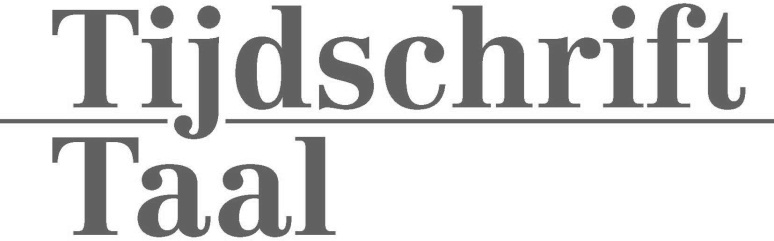 (aangeven of het een lang (+ 4.000 woorden), middellang (+ 2.100 woorden) of kort artikel (+ 1.200 woorden) wordt)